  					  `Your Ref: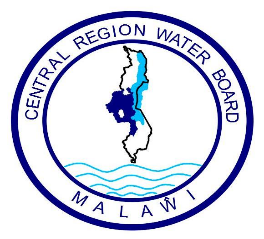 Our Ref:Your Ref:                        Purc. Req No:  To: 	[Insert Name of Supplier]P.O. Box 	 Lilongwe							Date: 14.11.2022Request for Quotation (Goods)Central Region Water Board invites you to submit your quotation for the goods described herein.  Partial Quotations may be rejected, and the Board reserves the right to award a contract for selected quantity only. Any resulting order shall be subject to the Board’s General Conditions of Contract for Local Purchase Orders except where modified by this Request for Quotations. Section A: Quotation Requirements:Description of Supply and Delivery:   HDPE PIPES & LOOSE TOOLSQuotation prices should be based on: for goods supplied from within Malawi: EX - Stock– insured and delivered to CRWBor for goods supplied from outside of ; DDP to CRWB.The delivery period required is 1 day from date of order.Quotations must be valid for 30 days from the date for receipt given below.The warranty/guarantee offered shall be 12 months.Quotations and supporting documents as specified in Section B must be marked with the Procurement Number given above, and indicate your acceptance of the terms and conditions. Quotations must be received, in sealed envelopes, not later than: 14.00 hours on 18.11.2022Quotations must be returned to:  The Procurement and Disposal ManagerAttention: “Internal Procurement and Disposal Committee’’Central Region Water Board, Private Bag 59, LilongweThe attached Schedule of Requirements at Section C, details the items to be purchased. You are requested to quote your delivered price for these items by completing and returning Sections B and C.Quotations that are responsive, qualified and technically compliant will be ranked according to price. Award of contract will be made to the lowest priced quotation by item or by total through the issue of a Local Purchase Order and subsequently payment Cheque.Signed: SIMEON BANDA	Name:  SIMEON BANDATitle: Procurement and Disposal ManagerFor and on behalf of :Central Region Water Board Central Region Water BoardYour quotation is to be returned on this Form by completing and returning Sections B and C including any other information/certification required within this RFQ. Section B: Quotation Submission SheetCurrency of Quotation:  Kwacha Delivery period offered: ………… days/weeks/months from date of Purchase Order.The validity period of this Quotation is: …… days from the date for receipt of Quotations.Warranty period (where applicable):…………………….. months.We attach the following documents:Section C of the Request for Quotations completed and signed;A copy of our Trading Licence, N/AA copy of our Annual Tax Clearance Certificate (for the last Financial Year),A list of recent Government contracts performed, [Insert any other documentation required by the Procuring Entity]. We confirm that our quotation is based on the terms and conditions stated in your Request for Quotations referenced above, and that any resulting contract will be subject to the Board’s General Conditions of Contract for Local Purchase Orders.We confirm that the prices quoted are fixed and firm for the duration of the validity period and will not be subject to revision or variation.Authorised By:Address: ……………………………………………………………………………………….…………………………………………………………………………………………….........If any additional documentation is attached to your quotation, a signature and authorisation at Section B and Section C is still required as confirmation that the terms and conditions of this RFQ prevail over any attachments. If the Quotation is not authorised in Section B and Section C, the quotation may be rejected. Section C: Schedule of Requirements (to be priced by Bidder)Note: The Procurement Levy is calculated based on Sub-total before taxesAuthorised By:Signature:___________________________Name:____________________________Position:___________________________Date:____________________________Authorised for and on behalf of:Authorised for and on behalf of:(DD/MM/YY)Company:___________________________________________________________________________________________________________________________________________________________________________________________________Item NoDescription of Goods
(Attach detailed specification if necessary)Unit of MeasureQty Unit Price Kwacha Total Price  Kwacha1HDPE Pipe 63 mm Class 12Metre2,0002HDPE Tee 63 x 50 mmEach83HDPE Tee 110 x 63 mmEach24HDPE Tee 63 x 32 mmEach195HDPE Tee 63 x 40 mmEach96Sluice Valve 50 mmEach47Stub Flange 50 mmEach88Air Valve 25 mmEach29Gate Valve 25 mmEach210GI Hex Nipple 25 mmEach411Hacksaw Blade 300 mmEach1812Hacksaw FrameEach213Bolts & Bolts 24 x 7”Each6414Pick Head & HandlesEach1015Hoes Each616SlashersEach417Grease 500 gEach818Rubber Gasket 3 mmMetre2019HDPE End Cup 63 mmEach220HDPE Coupling 63 mmEach2521HDPE Female Adaptor 63 mmEach8Sub Total Sub Total VAT 16.5%VAT 16.5%Procurement Levy 1%Procurement Levy 1%Total Bid PriceTotal Bid PriceSignature:___________________________Name:____________________________Position:___________________________Date:____________________________Authorized for and on behalf of:Authorized for and on behalf of:(DD/MM/YY)Company:___________________________________________________________________________________________________________________________________________________________________________________________________